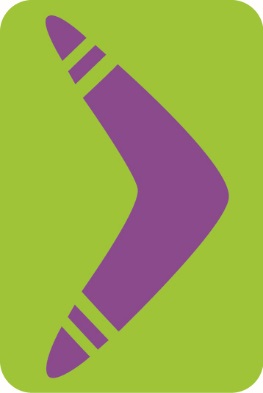 Inschrijvingsformulier (per familie) vakantieopvang ‘FUNtastisch!’ .Zomervakantie 2020-6: 03/08/2020 – 7/08/2020.Ruimteweek.Jij bent deze week onze eerste ruimtevaarder op de FUNtastisch maan.We maken jouw ruimtepak en jouw space shuttle helemaal klaar zodat je veilig kan vertrekken.3,2,1 … klaar voor lancering !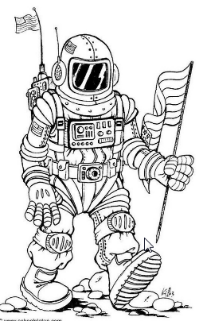 Prijs: 40€ per dag of 165€ per weekInbegrepen: koek, fruit, drank, knutselmateriaal, Zelf mee te brengen: boterhammenInschrijvingsformulier kan u verzenden via post of via e-mail (play@funtastisch.be).Uw aanvraag is pas definitief na betaling en bevestigingsmail (twee weken voor aanvang) op rekeningnummer : BE15 7310 3926 1430 (IBAN) met vermelding van naam, voornaam en Zomervakantie 2020-61ste kind2de kind3de kind4de kindVoornaam:Achternaam:Maandag 3/08Dinsdag 4/08Woensdag 5/08Donderdag 6/08Vrijdag  7/08AanwezigVOLZETVOLZETVOLZETVOLZETVOLZET